ПРАВИТЕЛЬСТВО БРЯНСКОЙ ОБЛАСТИРАСПОРЯЖЕНИЕот 18 июня 2018 г. N 152-рпО МЕЖВЕДОМСТВЕННОМ СОВЕТЕ ПО ВОПРОСАМ РАЗВИТИЯДОБРОВОЛЬЧЕСТВА (ВОЛОНТЕРСТВА) В БРЯНСКОЙ ОБЛАСТИВ соответствии с Федеральным законом от 5 мая 2018 года N 15-ФЗ "О внесении изменений в отдельные законодательные акты Российской Федерации по вопросам добровольчества (волонтерства)", Законом Брянской области от 1 августа 2017 года N 61-З "О добровольческой (волонтерской) деятельности в Брянской области", во исполнение плана мероприятий по развитию волонтерского движения в Российской Федерации, утвержденного заместителем Председателя Правительства Российской Федерации Мутко В.Л. 5 июля 2017 года N 4723п-П44, в целях обеспечения внедрения Стандарта поддержки добровольчества (волонтерства) в Брянской области:1. Создать межведомственный совет по вопросам развития добровольчества (волонтерства) в Брянской области.2. Утвердить прилагаемые Положение о межведомственном совете по вопросам развития добровольчества (волонтерства) в Брянской области и его состав.3. Настоящее Распоряжение вступает в силу со дня его подписания.4. Опубликовать Распоряжение на официальном сайте Правительства Брянской области в сети Интернет.5. Контроль за исполнением Распоряжения возложить на заместителя Губернатора Брянской области Коробко А.М.ГубернаторА.В.БОГОМАЗУтвержденоРаспоряжениемПравительства Брянской областиот 18 июня 2018 г. N 152-рпПОЛОЖЕНИЕО МЕЖВЕДОМСТВЕННОМ СОВЕТЕ ПО ВОПРОСАМ РАЗВИТИЯДОБРОВОЛЬЧЕСТВА (ВОЛОНТЕРСТВА) В БРЯНСКОЙ ОБЛАСТИ1. Межведомственный совет по вопросам развития добровольчества (волонтерства) в Брянской области (далее - совет) является коллегиальным органом по рассмотрению вопросов, возникающих в сфере добровольческой (волонтерской) деятельности организаций и граждан, действующих в Брянской области.2. В своей деятельности совет руководствуется Конституцией Российской Федерации, федеральными законами, указами и распоряжениями Президента Российской Федерации, постановлениями и распоряжениями Правительства Российской Федерации, законами Брянской области, указами и распоряжениями Губернатора Брянской области, постановлениями и распоряжениями Правительства Брянской области, иными нормативными правовыми актами, а также настоящим Положением.3. Основными задачами совета являются:содействие в реализации направлений развития добровольческой (волонтерской) деятельности в Брянской области;обеспечение взаимодействия государственных органов Брянской области, органов местного самоуправления муниципальных образований Брянской области, иных заинтересованных организаций при разработке и реализации мер по развитию добровольческой (волонтерской) деятельности в Брянской области;поддержка общественных инициатив, направленных на развитие добровольческой (волонтерской) деятельности в Брянской области;подготовка проектов правовых актов по вопросам развития добровольческой (волонтерской) деятельности в Брянской области;содействие привлечению жителей Брянской области к добровольческой (волонтерской) деятельности;проведение исследований развития добровольчества (волонтерства);подготовка и сопровождение проектов добровольческой (волонтерской) деятельности;участие в просветительских мероприятиях, направленных на развитие добровольчества (волонтерства), в том числе в образовательных программах, экспертных дискуссиях и публичных мероприятиях.4. В соответствии с возложенными на него задачами совет выполняет следующие функции:4.1. Разрабатывает механизмы вовлечения населения в мероприятия, проводимые добровольческими (волонтерскими) организациями.4.2. Приглашает экспертов и специалистов по изучению проблем, связанных с развитием добровольчества (волонтерства) в Брянской области.4.3. Взаимодействует с общественными организациями, благотворительными фондами, добровольческими (волонтерскими) отрядами и ассоциациями, исполнительными органами государственной власти Брянской области, органами местного самоуправления муниципальных образований Брянской области, научными учреждениями и другими организациями по вопросам, относящимся к компетенции совета.4.4. Информирует общественность Брянской области о работе совета, добровольческой (волонтерской) деятельности в Брянской области, популяризирует идеи добровольчества (волонтерства), содействует изданию информационной, рекламной и другой продукции по вопросам поддержки добровольческой (волонтерской) деятельности.4.5. Содействует в подготовке и проведении теоретических и научно-практических конференций добровольческой (волонтерской) направленности.4.6. Способствует обобщению и распространению передового опыта реализации комплекса мер по развитию добровольчества (волонтерства) в Брянской области.5. Совет для выполнения своих задач имеет право:5.1. Запрашивать и получать в установленном порядке необходимые материалы и информацию от органов государственной власти Брянской области, органов местного самоуправления муниципальных образований Брянской области, а также учреждений, организаций, предприятий и должностных лиц в пределах своей компетенции по вопросам развития добровольчества (волонтерства).5.2. Разрабатывать и обсуждать предложения о развитии добровольческой (волонтерской) деятельности в Брянской области.5.3. Приглашать на заседания совета и заслушивать должностных лиц органов государственной власти Брянской области, органов местного самоуправления муниципальных образований Брянской области, а также организаций, предприятий и должностных лиц по вопросам, рассматриваемым на заседаниях совета.5.4. Ходатайствовать об освещении инновационного опыта по реализации комплекса мер по развитию добровольчества (волонтерства) в Брянской области в средствах массовой информации.6. Состав совета утверждается распоряжением Правительства Брянской области.7. Совет формируется в составе председателя совета, заместителя председателя совета, ответственного секретаря совета и членов совета.8. В состав совета могут входить представители территориальных органов федеральных органов исполнительной власти, государственной власти Брянской области, органов местного самоуправления муниципальных образований Брянской области, благотворительных фондов, добровольческих (волонтерских) отрядов и ассоциаций, общественных организаций и объединений и иные лица, имеющие отношение к организации работы по развитию добровольческой (волонтерской) деятельности в Брянской области.9. Деятельность членов совета осуществляется на общественных началах.10. Непосредственное руководство советом осуществляет председатель совета, а во время его отсутствия - заместитель председателя совета.11. Председатель совета (во время его отсутствия - заместитель председателя совета) председательствует на заседаниях совета, планирует работу совета, координирует работу членов совета и осуществляет общий контроль за реализацией принятых советом решений.12. Основной формой работы совета являются его заседания, которые проводятся по мере необходимости, но не реже одного раза в полугодие.13. Решения совета принимаются большинством голосов от числа членов совета, участвующих в голосовании, и оформляются протоколом, который подписывается председателем совета и ответственным секретарем совета. При равенстве голосов голос председательствующего на заседании совета является решающим.Принимаемые решения совета носят рекомендательный характер.14. О проделанной работе и принятых решениях председатель совета информирует Губернатора Брянской области в течение месяца со дня принятия решения.15. Организационно-техническое и информационное обеспечение деятельности совета осуществляется департаментом внутренней политики Брянской области.УтвержденРаспоряжениемПравительства Брянской областиот 18 июня 2018 г. N 152-рпСОСТАВМЕЖВЕДОМСТВЕННОГО СОВЕТА ПО ВОПРОСАМ ДОБРОВОЛЬЧЕСТВА(ВОЛОНТЕРСТВА) В БРЯНСКОЙ ОБЛАСТИ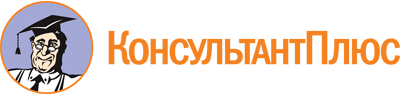 Распоряжение Правительства Брянской области от 18.06.2018 N 152-рп
(ред. от 31.10.2022)
"О межведомственном совете по вопросам развития добровольчества (волонтерства) в Брянской области"Документ предоставлен КонсультантПлюс

www.consultant.ru

Дата сохранения: 10.06.2023
 Список изменяющих документов(в ред. Распоряжения Правительства Брянской области от 31.10.2022 N 209-рп)КонсультантПлюс: примечание.В официальном тексте документа, видимо, допущена опечатка: Федеральный закон N 15-ФЗ "О внесении изменений в отдельные законодательные акты Российской Федерации по вопросам добровольчества (волонтерства)" принят 5 февраля 2018 года, а не 5 мая 2018 года.Список изменяющих документов(в ред. Распоряжения Правительства Брянской области от 31.10.2022 N 209-рп)КулешоваТатьяна Владимировна-временно исполняющая обязанности заместителя Губернатора Брянской области, председатель межведомственного советаСвинцовВиталий Александрович-директор департамента внутренней политики Брянской области, заместитель председателя межведомственного советаГришановаЕкатерина Владимировна-заместитель директора - руководитель Центра по развитию добровольческого движения и общественных инициатив ГАУ "Брянский объединенный ресурс", ответственный секретарь межведомственного советачлены межведомственного совета:члены межведомственного совета:члены межведомственного совета:АртюховАндрей Игоревич-проректор по социальной работе и молодежной политике ФГБОУ ВО "Брянский государственный университет имени академика И.Г.Петровского" (по согласованию)ИльичеваНаталья Александровна-заместитель директора ГБУ Брянской области "Комплексный центр социального обслуживания населения Брянского района"КиселевОлег Викторович-заместитель начальника отдела УУР управления МВД России по Брянской области (по согласованию)КузнецовВиктор Михайлович-командир Брянского регионального отделения МОО "Российские студенческие отряды", директор центра воспитательной, социально-педагогической работы и творческой деятельности Брянского филиала ФГБОУ ВО "Российская академия народного хозяйства и государственной службы при Президенте Российской Федерации" (по согласованию)ЛужецкаяОльга Петровна-начальник отдела развития массовой физической культуры и реализации ВФСК ГТО департамента физической культуры и спорта Брянской областиМосееваМарина Александровна-начальник отдела искусства, народного творчества, образования и кадрового обеспечения отрасли департамента культуры Брянской областиНикольскийСергей Анатольевич-заместитель директора департамента образования и науки Брянской областиСоболевАлександр Викторович-председатель Брянского регионального общественного движения военно-патриотических и поисковых объединений "Отечество" (по согласованию)СухоцкаяЕлена Сергеевна-председатель Брянской региональной детской общественной организации "Союз пионерских, детских и подростковых организаций Брянской области" (по согласованию)ЩербаЕкатерина Сергеевна-начальник управления молодежной политики и общественных проектов департамента внутренней политики Брянской областиРомановаАлла Александровна-начальник отдела охраны здоровья взрослого населения, прогнозирования развития здравоохранения, организации и проведения ведомственного контроля качества и безопасности медицинской деятельности департамента здравоохранения Брянской областиАвдеенкоГалина Ивановна-директор Брянского филиала ФГБОУ ВО "Российский экономический университет имени Г.В.Плеханова" (по согласованию)СвиридоваВиктория Руслановна-командир волонтерского отряда "Новое поколение" Брянского филиала ФГБОУ ВО "Российская академия народного хозяйства и государственной службы при Президенте Российской Федерации" (по согласованию)КиселеваВалерия Игоревна-член объединенного совета обучающихся ФГБОУ ВО "Брянский государственный аграрный университет" (по согласованию)ЛубскойВалентин Александрович-начальник отдела координации пожарной охраны управления организации пожаротушения и проведения аварийно-спасательных работ главного управления МЧС России по Брянской области (по согласованию)ЕгоровРуслан Александрович-сопредседатель регионального штаба Общероссийского общественного движения "Народный фронт "За Россию" в Брянской области (по согласованию)МаляровМаксим Игоревич-председатель первичной профсоюзной организации студентов ФГБОУ ВО "Брянский государственный университет имени академика И.Г.Петровского" профессионального союза работников народного образования и науки Российской Федерации (по согласованию)КузьменковаМария Тулегеновна-председатель первичной профсоюзной организации студентов ФГБОУ ВО "Брянский государственный инженерно-технологический университет" (по согласованию)РоабешУльяна Николаевна-член АНО "Центр помощи пожилым людям и инвалидам "Мы вместе" (по согласованию)УрсеговаПолина Юрьевна-начальник управления по воспитательной и социальной работе ФГБОУ ВО "Брянский государственный технический университет" (по согласованию)СолонкинАлексей Алексеевич-директор ФГБУ ПОО "Брянское государственное училище (колледж) олимпийского резерва" (по согласованию)ГалдинаЕкатерина Николаевна-региональный координатор Брянского регионального отделения Всероссийского общественного движения "Волонтеры-медики" (по согласованию)